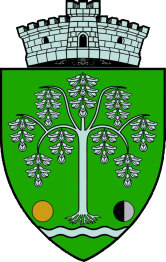 ROMÂNIA,JUDEŢUL MUREŞ	PRIMĂRIA COMUNEI ACĂŢARIAcăţari, nr. 214, judeţul Mureş, 547005Tel/Fax: 0265 333112, 0265 333298; e-mail: pacatari@lorinfo.ro; robert@acatari.rowww.acatari.roNr :2645/11.04.2017ANUNŢ DE PARTICIPAREpentru acordare de finanţare nerambursabilă asociaţiilor, fundaţiilor, altor organizaţii neguvernamentale fără scop lucrativ, precum şi a persoanelor fizice fără scop patrimonial, care organizează programe, proiecte şi acţiuni în domeniul cultural şi pot primi subvenţii sau sprijin financiar de la bugetul local al comunei Acăţari1. Autoritatea contractantă Consiliul Local Acăţari, cu sediul în localitatea Acăţari, nr.214 , judeţul Mureş, codul fiscal 4323578, telefon 0265/333112, fax 0265/333298, web www.acatari.ro şi e-mail acatari@cjmures.ro 2. Reglementări legale privind acordarea de finanţare nerambursabilă Ordonanţa Guvernului Nr.51/1998 privind îmbunătăţirea sistemului de finanţare a programelor, proiectelor şi acţiunilor culturale, aprobată prin Legea Nr.245/2001, modificată şi completată prin Ordonanţa Guvernului Nr.2/2008, aprobată prin Legea Nr.199/2008; Legea 34/1998 privind acordarea unor subvenţii asociaţiilor şi fundaţiilor române cu personalitate juridică care înfiinţează şi administrează unităţi de asistenţă socială3. Domeniile culturale pentru care se acordă finanţări nerambursabile pentru programe, proiecte acţiuni culturale: Cheltuieli de funcţionare, organizarea de evenimente culturale – festivaluri, zilele comunei Acăţari, comemorări, promovarea şi conservarea tradiţiilor locale, dezvoltarea relaţiilor culturale cu parteneri externi,  publicarea materialelor de promovare a comunei Acăţari şi a activităţilor culturale din comuna Acăţari, participarea asociaţiilor şi fundaţiilor culturale la evenimente internaţionale, deplasari organizate in vederea cunoasterii valorilor istorice si culturale ale Romaniei, 4. Suma disponibilă pentru sprijinul financiar al programelor sau proiectelor culturale din comuna Acăţari este conform Hotărârea Consiliului Local Acăţari, 5. Durata derulării proiectelor: anul 20176. Documentaţia de solicitare a finanţării nerambursabile poate fi accesată pe site-ul Primăriei Comunei Acăţari www.acatari.ro - cultura, sau se poate procura de la sediul Primăriei Comunei Acăţari, Birou financiar contabil, persoană de contact Fulop Robert, telefon 0265-263211, int.1234. 5. Solicitanţii vor putea depune documentaţia prevăzută în Ghidul solicitantului la Primăriei Comunei Acăţari, Acatari, str. Principala nr.214, Registratura, până cel târziu la data de  11 mai 20178. Evaluarea şi selecţia proiectelor în vederea obţinerii finanţării nerambursabile se va face de către Comisia de evaluare şi selecţionare constituită prin Hotărâre a Consiliului Local Acăţari. La încheierea procedurii de evaluare şi selecţionare, Comisia de evaluare şi selecţionare va afişa pe site-ul Consiliului Local Acăţari www.acatari.ro rezultatul selecţiei precum şi fondurile propuse a fi alocate.   P R I M A R,Osvath Csaba